BCSGA Senate Body – Convening MeetingCONVENING OF THE 98TH SESSION OF THE BCSGA SENATEMeeting was called to order at 4:12PM.ASCERTAINMENT OF QUORUMThe Secretary will call the Roll of the BCSGA Officers to ascertain the presence of a quorum. A two-thirds quorum must be established to hold a bonafide meeting         Members present: Vice President Abad, Senator Makrai.PUBLIC COMMENTThis segment of the meeting is reserved for persons desiring to address the Senate on any matter of concern that is not stated on the agenda. A time limit of three (3) minutes per speaker and fifteen (15) minutes per topic shall be observed. The law does not permit any action to be taken, nor extended discussion of any items not on the agenda. The Senate may briefly respond to statements made or questions posed, however, for further information, please contact the BCSGA Vice President for the item of discussion to be placed on a future agenda. (Brown Act §54954.3)None.RECEIPT OF CORRESPONDENCE TO THE SENATEThe Senate will receive communications addressed to the Senate and refer each to the appropriate committee.         NoneELECTION OF OFFICERS OF THE SENATEThe Senate will consider the following nominations for an Association Office. When the Senate has concluded its deliberations, the Senate may approve the nomination, reject the nomination, or take no action upon the nomination. The Senate will consider the names nominated to the Association Office. The Senate may consider the character, professional competence, physical or mental health, or other matters permissible under Brown Act during consideration of this item. Under Brown Act, the meeting may not be closed. Election of Mr. Hunter Moore to the position of Senator-at-Large        Mr. Hunter Moore was unable to attend but will be present at the next meeting.ADMINISTERING THE OATH OF OFFICEThe Vice President shall administer the oath of office to the newly elected Association Officers.        Not done at this time.APPOINTMENTS OF ASSOCIATION OFFICERSThe Senate will consider the following nominations for an Association Office. When the Senate has concluded its deliberations, the Senate may approve the nomination, reject the nomination, or take no action upon the nomination. The Senate will consider the names nominated to the Association Office. The Senate may consider the character, professional competence, physical or mental health, or other matters permissible under Brown Act during consideration of this item. Then, the Senate will consider a binding resolution to appoint a Senator as the Senate Officer established by the BCGSA COBRA. Under the Brown Act, the meeting may not be closed.Appointment of Ms. Cloey Griffiths for the position of BCSGA Students Orgs Funding ManagerMs. Griffiths spoke about her experience as President of the Rodeo Club at Bakersfield College and her desire to manage grants and be involved in Student Government.No debate was held.Roll call vote: Vice President Abad AYE, Senator Markrai: AYE, 2 AYE, no NAY motion carried.Appointment of Ms. Emily Urias for the position of BCSGA Director of Student ActivitiesMs. Urias spoke about her High School experience in ASB, and how she wants more student involvement. President Barraj noted her dedication by giving up a hobby to join SGA.No debate was held.Roll call vote: Vice Senator Markrai: AYE, President Abad AYE, 2 AYE, no NAY motion carried.Appointment of Mr. Anthony Vasquez for the position of BCSGA Director of Public RelationsMr. Vasquez spoke about his previous experience with Student Government, and how he believes it is important to be involved in your community. President Barraj noted experience and skills that make him a perfect fit.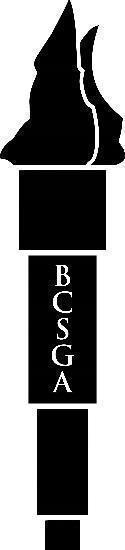 No debate was held.Roll call vote: Vice Senator Markrai: AYE, President Abad AYE, 2 AYE, no NAY motion carried.Appointment of Mr. Harvind Grewal for the position of BCSGA Director of Legislative Affairs Mr. Grewal stated he is hardworking and passionate, and highly ambitious about legislation. President Barraj noted his experience as a Senator last term.No debate was held.Roll call vote: Vice Senator Markrai: AYE, President Abad AYE, 2 AYE and no NAY motion carried.ADMINISTERING THE OATH OF OFFICEThe Vice President shall administer the oath of office to the newly appointed Association Officers.       Ms. Griffiths, Ms. Urias, Mr. Vasquez, and Mr. Grewal were all administered the Oath of Office and sworn in.ELECTION OF OFFICERS OF THE SENATEThe Senate may elect a Senate Pro-Tempore, pursuant to the BCSGA Constitution Article VI, section 6, and Chairperson of each Senate Standing Committee. The Senate may consider the character, professional competence, physical or mental health, or other matters permissible, of certain individuals during consideration of this position. Then, the Senate will consider a binding resolution to appoint a Senator as the Senate Officer established by the BCGSA COBRA. Under the Brown Act, the Senate may not close the meeting. The Senate shall elect Senate Pro-Tempore and the Chairperson to the Senate Committee on Academic Affairs.        Senator Makrai self nominated for Senate Pro-Tempore. She was placed into nomination and accepted. No    further nominations were made. Senator Makrai stated she was a Senator last semester and has the experience. She was questioned by Director Grewal if she could handle the workload and responded that it would be a struggle but she was ready for it. No debate was held.Roll call vote: Senator Makrai: AYE, Vice President Abad: AYE, 2 AYE and no NAY motion carried.APPOINTMENT OF SENATORS TO COMMITTEES AND DEPARTMENTSThe Senate will recommend members to each of the Senate Standing Committee and the BCSGA Departments. Then, the Senate will consider a binding resolution to appoint Senators as members to each Senate Standing Committees or BCSGA Departments established by the BCGSA COBRA. The Senate may consider the character, professional competence, physical or mental health, or other matters permissible under the California Brown Act, of certain individuals during consideration of this item. Under the Brown Act, the Senate may not close the meeting.BCSGA Department on FinanceBCSGA Department on Legislative AffairsBCSGA Department on Student Activities BCSGA Department on Student Organizations         Senator Makrai was placed on all four committees. No objection was given, motion carries.FIRST READING OF LEGISLATIONThe Senate shall read the legislation for the first time and then may choose to refer to the committee.Assertion of AB -361 Bill; Authorizing Remote Teleconference Meeting for the Period of May 18. 20222, through June 18, 2022, Pursuant to AB 361Director Grewal read the Bill aloudS.B Appropriations Bill for the BCSGA Annual Budget (FY23)									Director Griffiths read the Bill aloud, the Senate was given time to review the Budget.                                                                                                                   Senator Makrai motioned for the budget to be sent to the Department of Finance for review.                                                                                                                   Roll call vote: Senator Makrai; AYE, Vice President Abad: AYE, 2 AYES and no NAYS, motion                                       carried	                                                                                                    carries. FAST-TRACK LEGISLATIONA Senator may move legislation to be considered for fast-track at this meeting, moving legislation directly from first reading to second reading.  SB 14: AUTHORIZING REMOTE TELECONFERENCE MEETINGS FOR THE PERIOD OF May 18, 2022, THROUGH June 18, 2022, PURSUANT TO AB 361		Senator Makrai moves to fast track SB14, motion carriesSECOND READING OF LEGISLATIONThe legislation listed has already been read once on the Senate floor or approved for fast-track, and thus is considered for approval by the Senate.ACTION: SB 14 AUTHORIZES REMOTE TELECONFERENCE MEETINGS FOR THE PERIOD OF May 18, 2022, THROUGH June 18, 2022, PURSUANT TO AB 361Senator Makrai moves to approve, Roll call vote: Senator Makrai: AYE. Vice President Abad: AYE. 2 AYES and no NAYS, motion carries.ANNOUNCEMENTSThe Chair shall recognize in turn BCSGA Officers requesting the floor for a period not to exceed one minute.	Advisor Ayala announced that all student emails would be reset tomorrow and members should come in person for their new email and password.ADJOURNMENTMeeting was adjourned at 5:15PM.Wednesday, May 18, 20224:00-6:00pm.BCSGA Boardroom, Campus Center